NEWS from: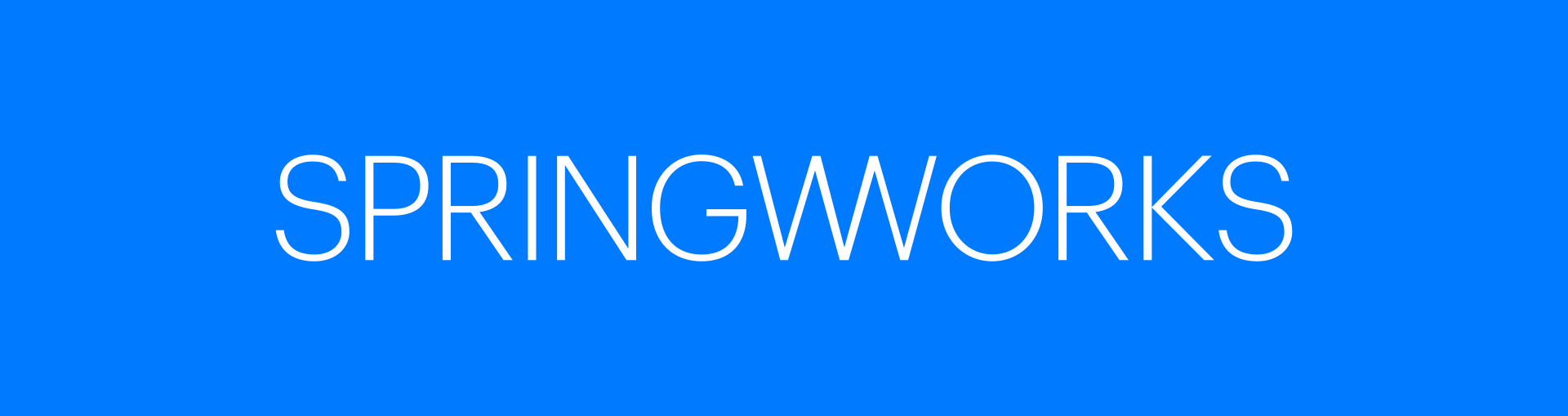 Springworks ABFor immediate releaseSveavägen 52111 34 Stockholm, SwedenContact: Sophia SkinbjergEmail: sophia.skinbjerg@springworks.seDirect phone: 0046 70 405 47 56SWEDISH IOT STARTUP SPRINGWORKS CONTINUES ITS SUCCESS WITH MAJOR SWISS TELCO COLLABORATIONSwitzerland’s major telecommunications provider, Swisscom, has plans to start pilot project in Switzerland based on SPARK platform Stockholm, Sweden - It’s been a year of fast-paced growth for Springworks. They’ve launched in two new markets in a period of just seven months with their Nordic partner Telia. CSO at Springworks, Fredrik Åkerlind, says “We are very excited about this collaboration with Swisscom and we look forward to the possibility of jointly bringing great services to the Swiss market!”  “Our ecosystem is an essential part of our IOT portfolio” states Head of IoT at Swisscom, Jaap Vossen. "We are committed to engaging with partners that can bring forth the deep industry related expertise and know-how on important topics for the Swiss and global market. We are pleased to also include Springworks in our IOT partner ecosystem as they are an important contributor globally and pioneer in the growth area of the connected car.”IoT for consumer goods, including the home vehicle, has been a hot topic for a number of years with an expected industry revenue of $42.8 billion by 2022*. With new and emerging technology, like Springworks’ SPARK, the connected car will see itself more and more in the headlights.###For more information please visit www.springworks.se or contact Sophia Skinbjerg sophia.skinbjerg@springworks.se. Additional media assets (including screenshots) provided on request. In PWC’s 2016 report, the connected car is picked to be at the forefront of industry growth, with an expected industry revenue of $42.8 billion by 2022.About SpringworksSpringworks develops a connected car platform called SPARK that connects telecom providers with a host of service providers in the automotive industry including car manufacturers, insurers, roadside assistance, parking companies and repair shops. Based in Stockholm, Sweden.About SwisscomSwisscom, is Switzerland’s leading telecoms company and one of its leading IT companies, is headquartered in Ittigen, close to the capital city Berne. Swisscom is one of the most sustainable companies in Switzerland and Europe.